Адресный перечень контейнерных площадок, на которые устанавливаются контейнера для раздельного накопления ТКО№ п/пАдрес контейнерной площадки Адрес контейнерной площадки Адрес контейнерной площадки Количество пластиковых контейнеров, шт.Количество пластиковых контейнеров для раздельного сбора ТКО, шт.Количество сетчатых (металлических контейнеров) для пластика шт.№ п/пфотоулица№ домаКоличество пластиковых контейнеров, шт.Количество пластиковых контейнеров для раздельного сбора ТКО, шт.Количество сетчатых (металлических контейнеров) для пластика шт.1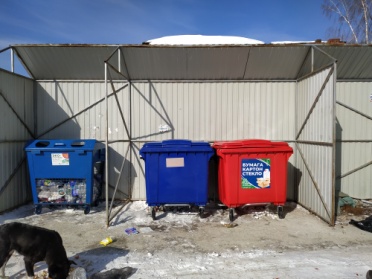 Садовая421-красный евро-контейнер с педальным приводом (картон, бумага, стекло);12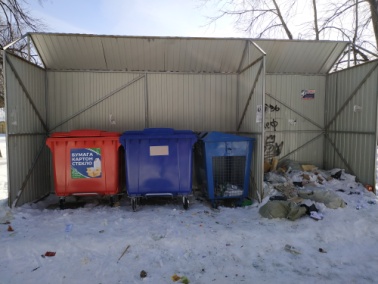 Чехова521-красный евро-контейнер с педальным приводом (картон, бумага, стекло);13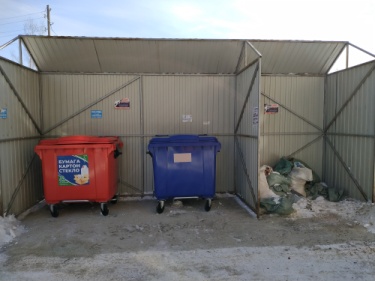 Ленина8121-красный евро-контейнер с педальным приводом (картон, бумага, стекло);-4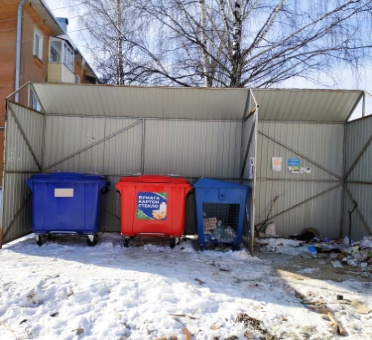 Чехова421-красный евро-контейнер с педальным приводом (картон, бумага, стекло);15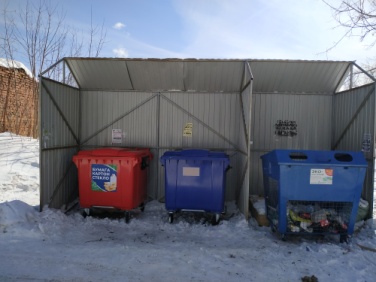 Лермонтова421-красный евро-контейнер с педальным приводом (картон, бумага, стекло);16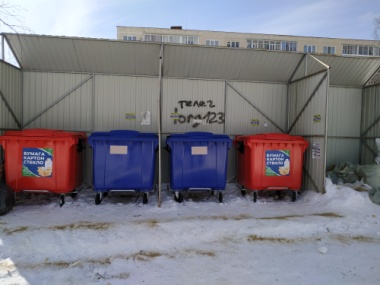 Строительная2742-красных евро-контейнера с педальным приводом (картон, бумага,стекло);-7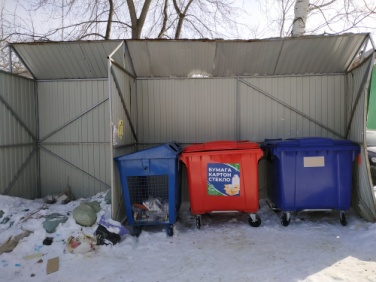 Ново - Уральская5821-красный евро-контейнер с педальным приводом (картон, бумага, стекло);18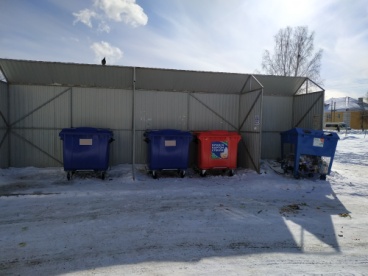 Медведева1931-красный евро-контейнер с педальным приводом (картон, бумага, стекло);19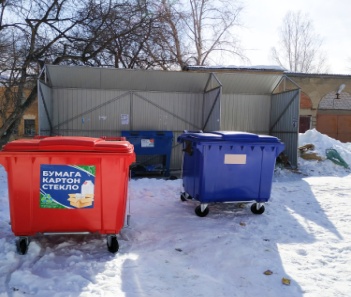 Чапаева5821-красный евро-контейнер с педальным приводом (картон, бумага, стекло);110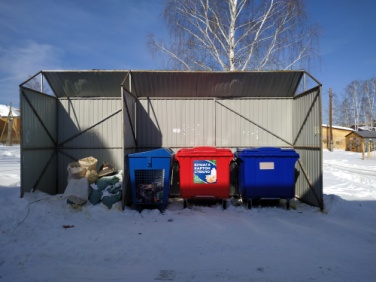 Чапаева5621-красный евро-контейнер с педальным приводом (картон, бумага, стекло);111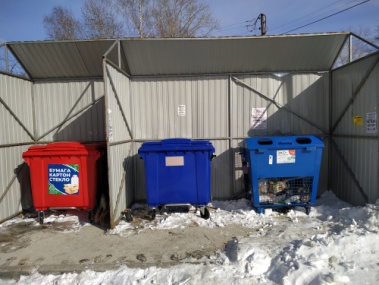 Строительная2521-красный евро-контейнер с педальным приводом (картон, бумага, стекло);112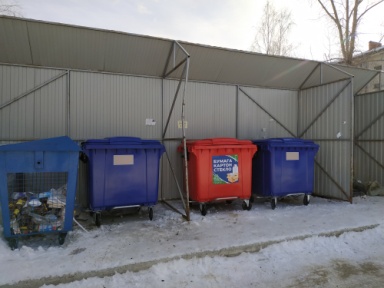 Свободы2931-красный евро-контейнер с педальным приводом (картон, бумага, стекло);113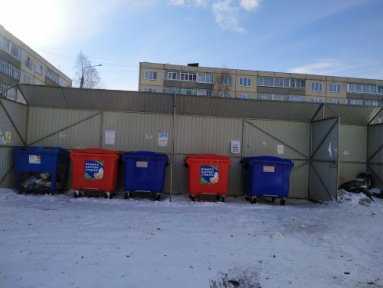 Нахимова2442-красных евро-контейнера с педальным приводом (картон, бумага, стекло);114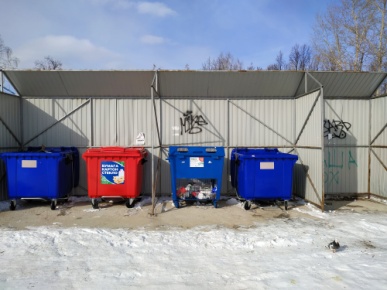 Жуковского4а31-красный евро-контейнер с педальным приводом (картон, бумага, стекло);115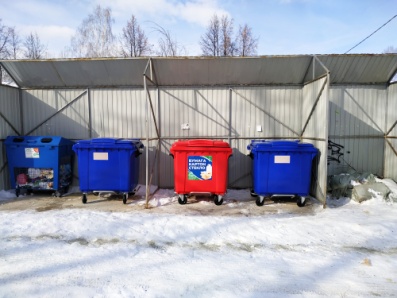 Маяковского17а31-красный евро-контейнер с педальным приводом (картон, бумага, стекло);116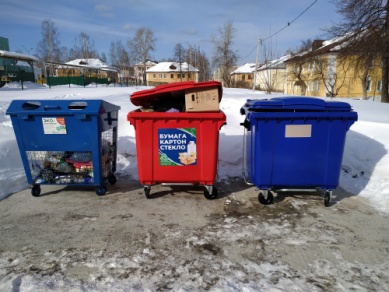 Строительная6421-красный евро-контейнер с педальным приводом (картон, бумага, стекло);117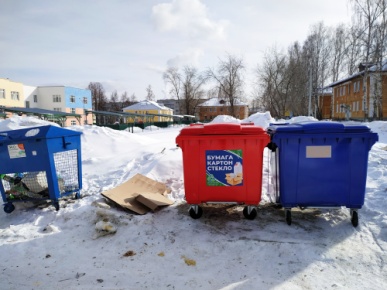 Строительная7021-красный евро-контейнер с педальным приводом (картон, бумага, стекло);118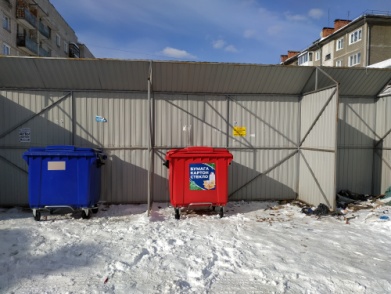 Островского5821-красный евро-контейнер с педальным приводом (картон, бумага, стекло);-19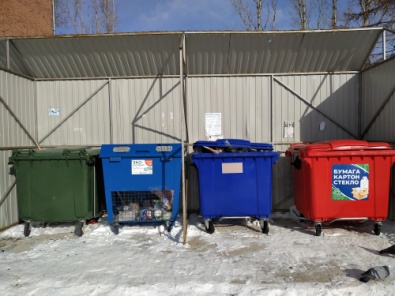 Маяковского2321-красный евро-контейнер с педальным приводом (картон, бумага, стекло);120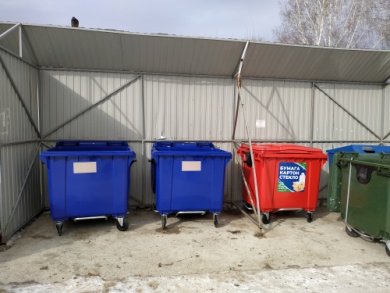 Энтузиастов 2а31-красный евро-контейнер с педальным приводом (картон, бумага, стекло);-21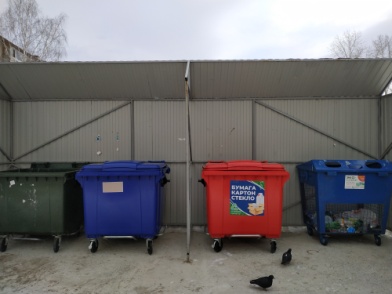 Маяковского 3121-красный евро-контейнер с педальным приводом (картон, бумага, стекло);122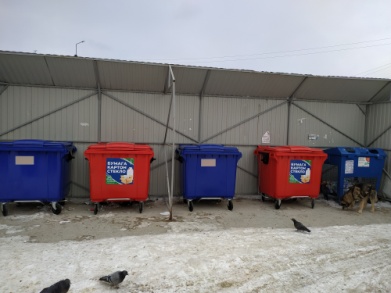 Лесная342-красных евро-контейнера с педальным приводом (картон, бумага, стекло);123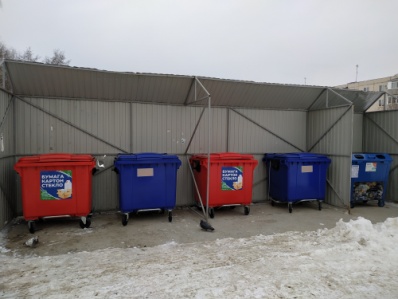 Лесная1142-красных евро-контейнера с педальным приводом (картон, бумага, стекло);124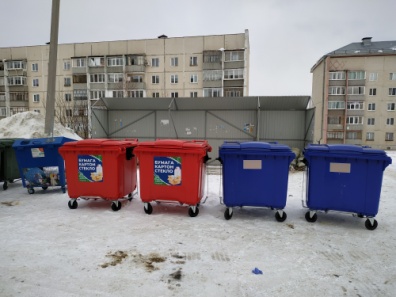 Лесная 2142-красных евро-контейнера с педальным приводом (картон, бумага, стекло);125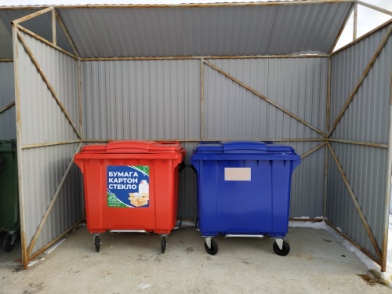 Вокзальная1121-красный евро-контейнер с педальным приводом (картон, бумага, стекло);-26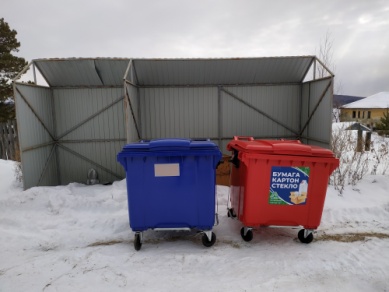 Совхозная121-красный евро-контейнер с педальным приводом (картон, бумага, стекло);-27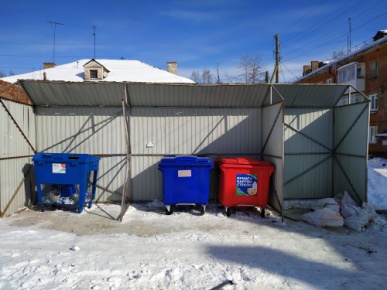 Нахимова3421-красный евро-контейнер с педальным приводом (картон, бумага, стекло);128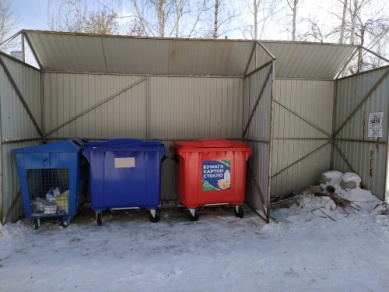 Ленина9621-красный евро-контейнер с педальным приводом (картон, бумага, стекло);129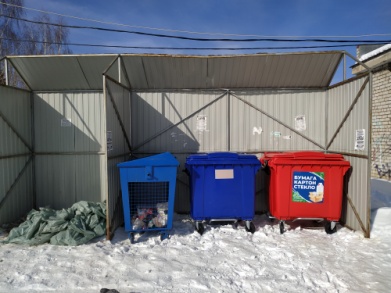 Ново - Уральская5421-красный евро-контейнер с педальным приводом (картон, бумага, стекло);130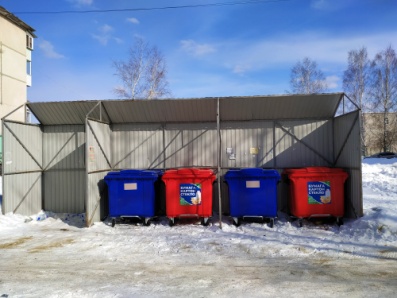 Маяковского1442-красных евро-контейнера с педальным приводом (картон, бумага, стекло);-31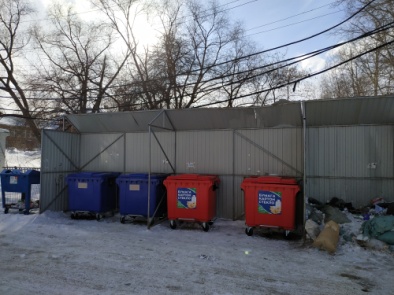 Островского3742-красных евро-контейнера с педальным приводом (картон, бумага, стекло);132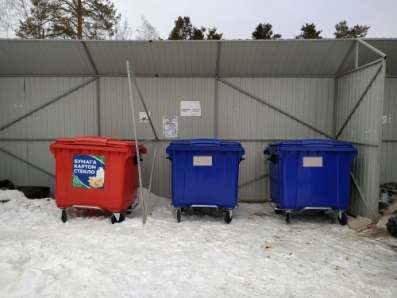 Лесная1931-красный евро-контейнер с педальным приводом (картон, бумага, стекло);-33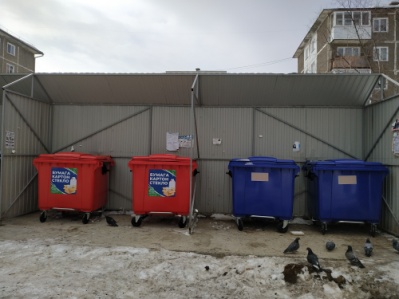 Маяковского2742-красных евро-контейнера с педальным приводом (картон, бумага, стекло);-34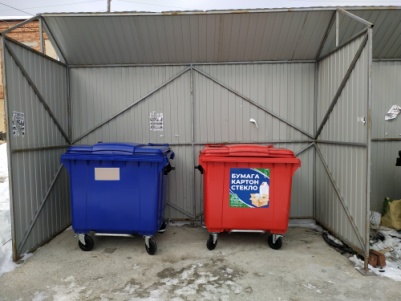 Маяковского2621-красный евро-контейнер с педальным приводом (картон, бумага, стекло);-                                 поселок Половинный                                 поселок Половинный                                 поселок Половинный                                 поселок Половинный                                 поселок Половинный35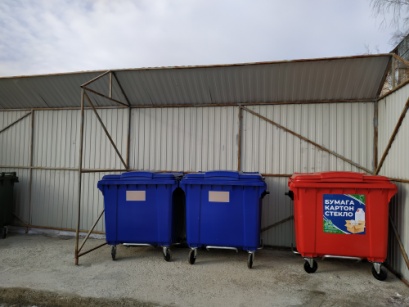 Строителей131-красный евро-контейнер с педальным приводом (картон, бумага, стекло);-36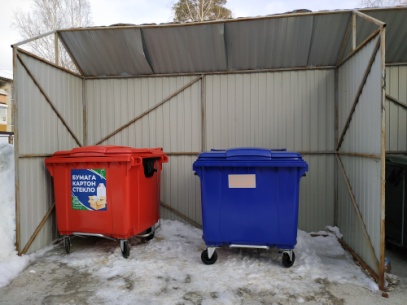 Центральная221-красный евро-контейнер с педальным приводом (картон, бумага, стекло);-37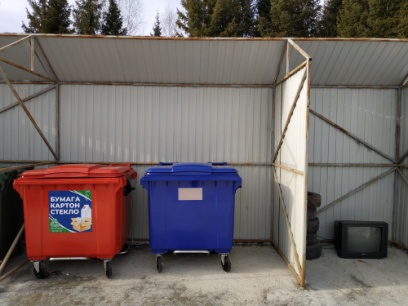 40 лет Победы 221-красный евро-контейнер с педальным приводом (картон, бумага, стекло);-      поселок Белоречка      поселок Белоречка      поселок Белоречка38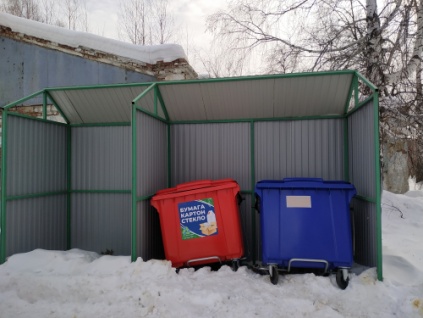 Ленина321-красный евро-контейнер с педальным приводом (картон, бумага, стекло);-39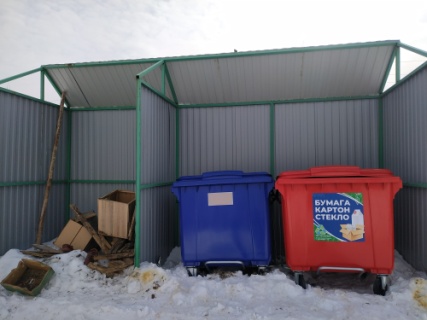 8 марта521-красный евро-контейнер с педальным приводом (картон, бумага, стекло);-40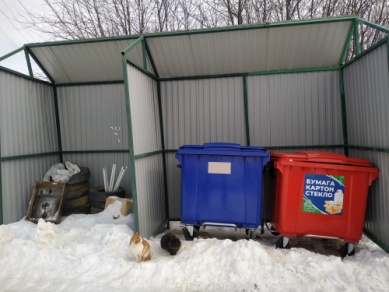 Свободы2021-красный евро-контейнер с педальным приводом (картон, бумага, стекло);-41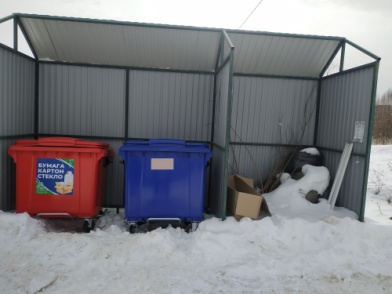 Островского421-красный евро-контейнер с педальным приводом (картон, бумага, стекло);-42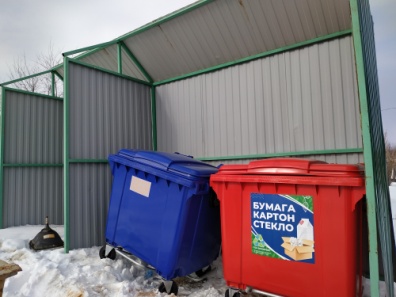 Октябрьская521-красный евро-контейнер с педальным приводом (картон, бумага, стекло);-